ACQUAROSSAwunderschönes 3-Familienhausmit grossem Garten und Baulandreserve…………………………………………….…………..……………….…………..……………..……………………..……….bellissima casa con 3 appartamenti con grande giardino e terreno edificabile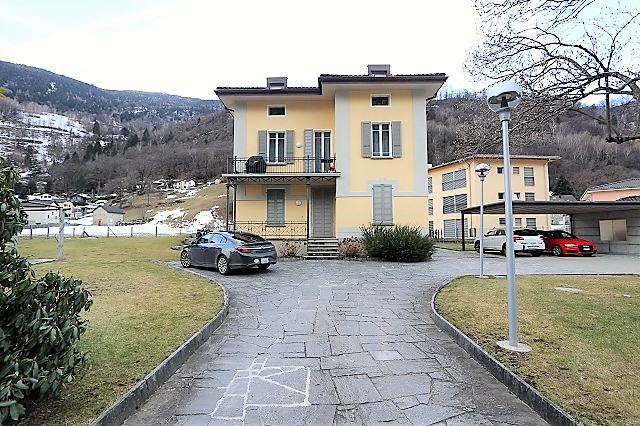                                               4180/2933Fr. 1’495‘000.--Ubicazione     Regione: Valle di BlenioLocalità: 6716 Acquarossa, Corzoneso Piano 19  Tipo dell’immobile: casa con tre appartamenti con terreno edificabile Superficie terreno: ca. 2292 m2Superficie abitabile: ca. 250 m2Anno di costruzione : 1911Ristrutturazione totale : 2014 Posteggi: 3 posti coperti e tre scopertiLocali: 3 x 3 1/2Balconi: 2 (piano terra e primo piano)Riscaldamento: termopompaPavimenti: piastrelle Posizione: centrale e soleggiataVista lago: noScuole: 1 km                                               Possibilità d’acquisti: 1 kmMezzi pubblici: 100 m                                        Distanza prossima città: 13 kmDistanza autostrada: 13 kmDescrizione dell’immobile    Questa casa plurifamiliare con tre appartamenti di 3 ½ locali ed un terreno edificabile è situata in una posizione centrale e soleggiata sotto il comune d’Acquarossa nella Valle di Blenio, Zona Corzoneso Piano 19. L’edificio del 1911 è ristrutturato totale nel 2014 ed è in buonissimo stato. Due dei tre appartamenti sono affittati con Fr. 1'050.-- e Fr. 1'250.-- d’affitto. Ogni appartamento comprende una cucina lussuosa con soggiorno/pranzo, due camere ed una doccia/WC. Nel primo piano si trova un balcone. Una bella vista estende sulla valle e le montagne. La casa ha anche cantine, lavanderia e locale tecnico con il riscaldamento termopompa. L’esterno comprende un bel giardino con pergola e tavola di sasso con sistema automatico di irrigazione. Nella parte nord si trova un terreno edificabile con accesso separato. Questa proprietà è ideale per usare un appartamento e avere un reddito degli affitti.La regione sciistica ed escursionistica di “Nova Nara” è raggiungibile in cinque minuti. La valle di Blenio è conosciuta per le sue innumerevoli possibilità di escursioni a piedi ed in bicicletta. Ad Acquarossa vogliono costruire un centro terme. L’immobile è raggiungibile in macchina e ci sono tre posteggi coperti e tre scoperti. Il tragitto per l’autostrada A2 a Biasca dura 10  minuti. I centri di Locarno e Lugano con i loro laghi distano 45 minuti. La strada del passo del Lucomagno è aperta anche in inverno. Tramite autopostale si raggiunge Biasca e quindi la fermata della linea ferroviaria del Gottardo. Possibilità d’acquisti e scuole si trovano ad Acquarossa.Standort     Region: 	BleniotalOrtschaft: 	6716 Acquarossa, Corzoneso Piano 19 Objekt Typ: 	3-Familienhaus mit grossem Garten und BaulandEinheiten: 	drei 3 ½-Zimmer-WohnungenGrundstückfläche:	ca. 2292 m2Wohnfläche:	ca. 250 m2Lage: 	sehr sonnige AussichtslageBaujahr: 	1911Renovationen:	2014 vollständig neu renoviertZustand:	sehr gutEtagen:	4Lift: 	neinDusche/WC:	3	Parkplätze: 	3 gedeckte und 3 Aussenparkpklätze	Heizung: 	WärmepumpeBalkone:	2 im EG und 1. OGZweitwohnsitz möglich:	jaSchulen:	1kmEinkaufsmöglichkeiten:	1km	öffentliche Verkehrsmittel:	100mDistanz zur nächsten Stadt:  32kmDistanz Autobahn: 	12kmObjektbeschreibung:Dieses schöne 3-Familienhaus mit drei 3 ½-Zimmer-Wohnungen und Baulandreserve liegt an sehr sonniger Aussichtslage in Corzoneso südlich von Acquarossa im Bleniotal. Das 2014 vollständig neu renovierte Haus aus dem Jahre 1911 befindet sich in einem sehr guten und gepflegten Zustand. Zwei von drei Wohnungen sind momentan vermietet. Sie weisen einen identischen Grundriss auf und wirken hell und wohnlich. Jede Wohnung verfügt über 2 Schlafzimmer mit Dusche/WC sowie im vorderen Teil über einen offenen Wohn-/Essbereich mit luxuriös eingerichteter Küche. Die mittlere Wohnung und die im EG verfügen über einen Balkon. Ein schöner Ausblick erstreckt sich auf die umliegenden Berge und Hügelzüge des Bleniotals. Im grossen Kellergeschoss sind diverse Kellerräume, der Heizungsraum sowie ein Steinkeller eingebaut.Der grossflächige Aussenbereich der Liegenschaft beinhaltet eine Baulandreserve nördlich des Hauses mit separater Zufahrt sowie einen grossen, gepflegen Garten mit Pergola und Steintischgruppe mit automatischer Bewässerungsanlage.Diese Liegenschaft ist interessant als Kapitalanlage mit der Eigennutzung einer Wohnung. Die aktuellen Mieten betragen zwischen Fr. 1‘050.-- und Fr. 1‘250.-- pro Wohneinheit.Die Liegenschaft ist mit dem Auto gut erreichbar. Total stehen 3 gedeckte und drei Aussenparkplätze zur Verfügung. In 1km gelangt man nach Acquarossa und in 10 Fahrminuten nach Biasca. Bellinzona liegt ca. eine halbe Stunde entfernt. In Acquarossa gibt es Einkaufsmöglichkeiten und Schulen.Wohn-/Essbereich mit Küche, Zimmer, Dusche/WC        soggiorno, pranzo, cucina, camera e doccia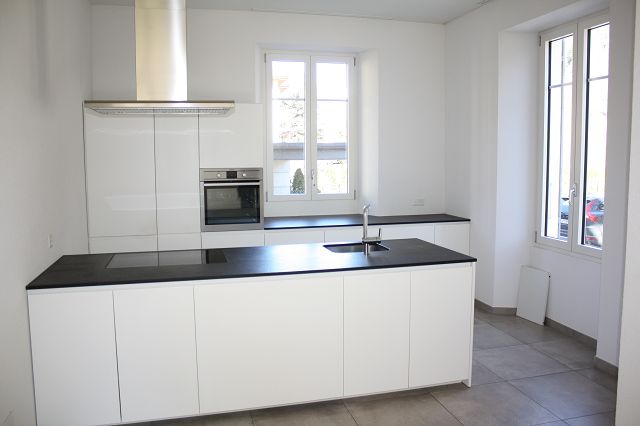 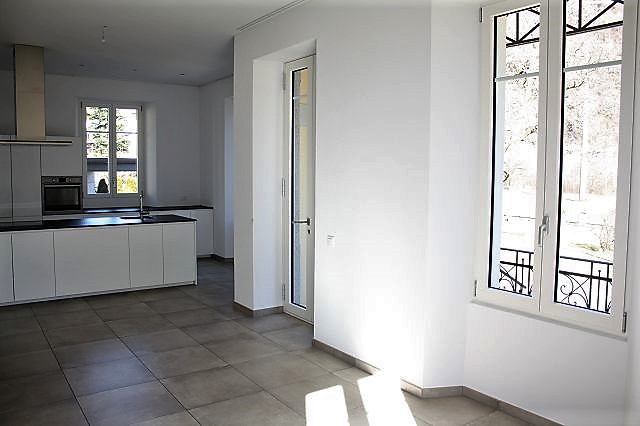 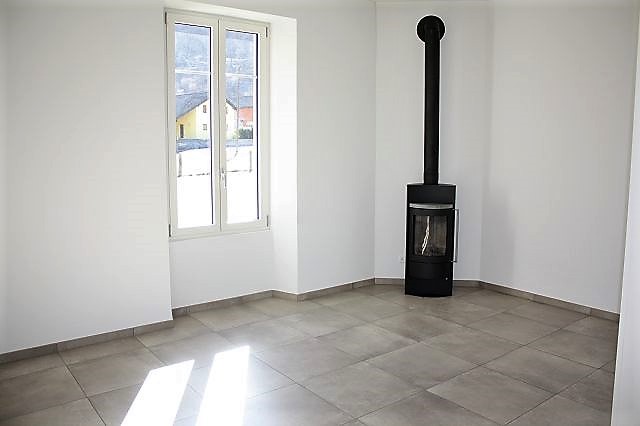 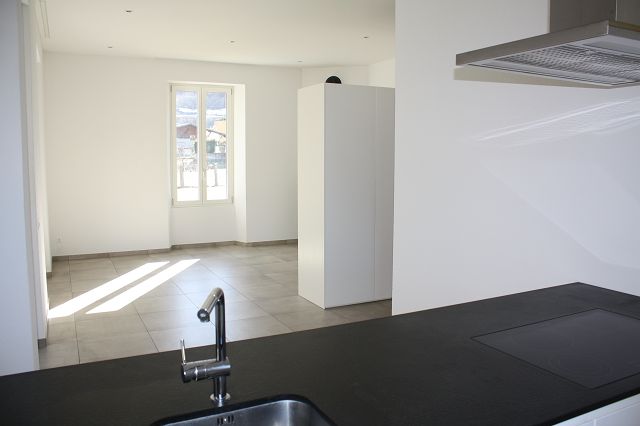 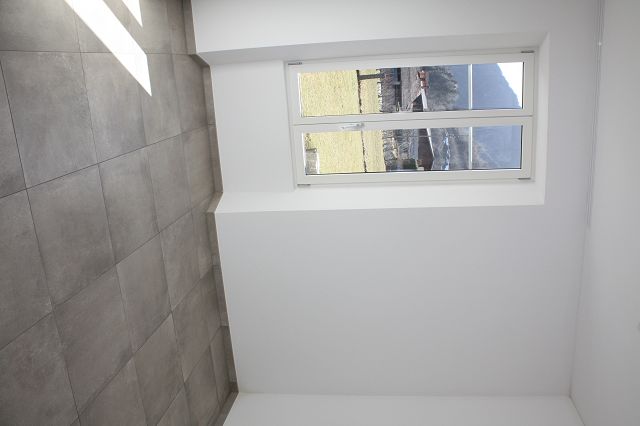 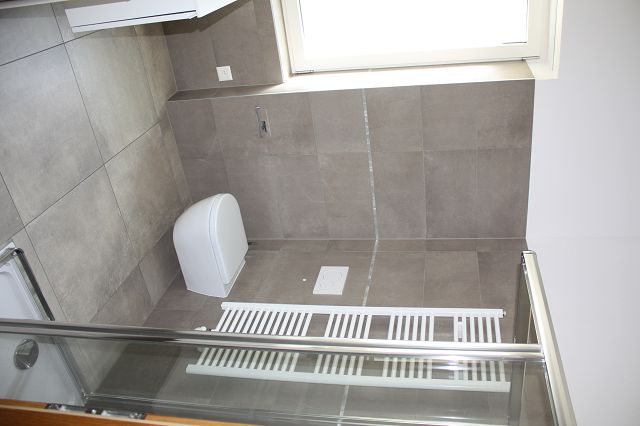             	     Zimmer und Dach-Wohnraum        camere e soggiorno sotto tetto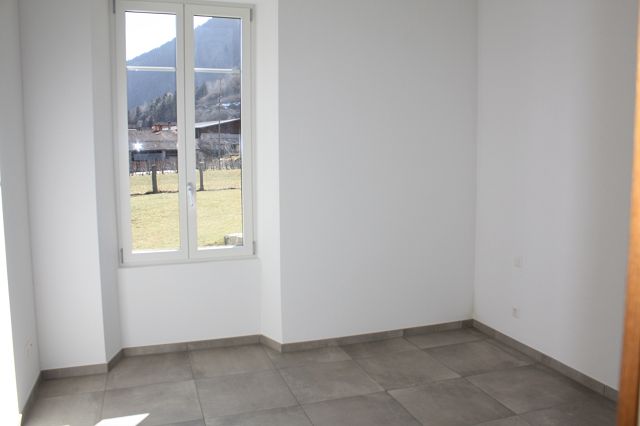 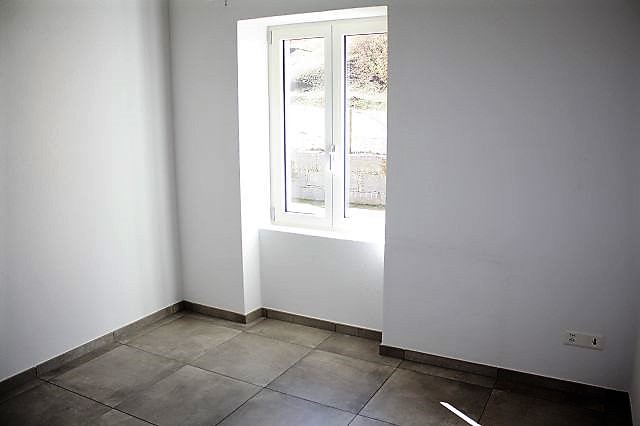 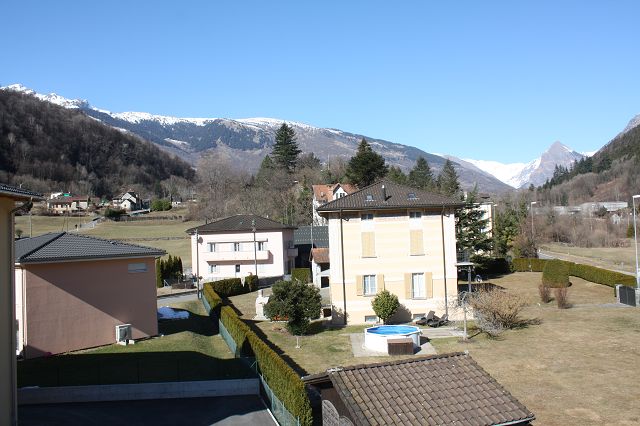 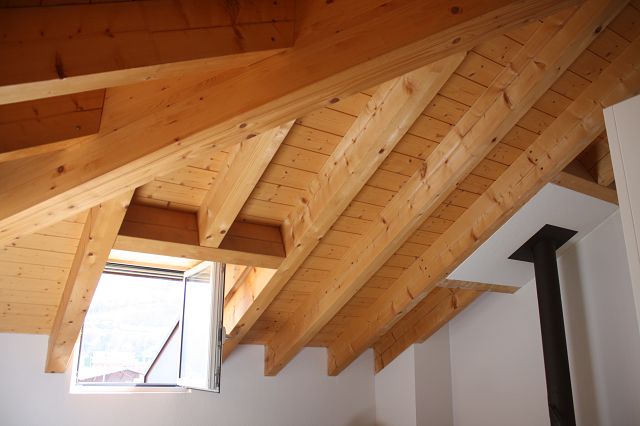                                     Umschwung mit Pergola          grande giardino con pergola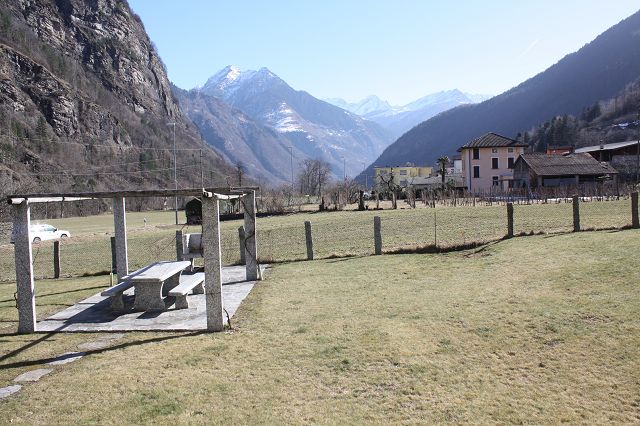 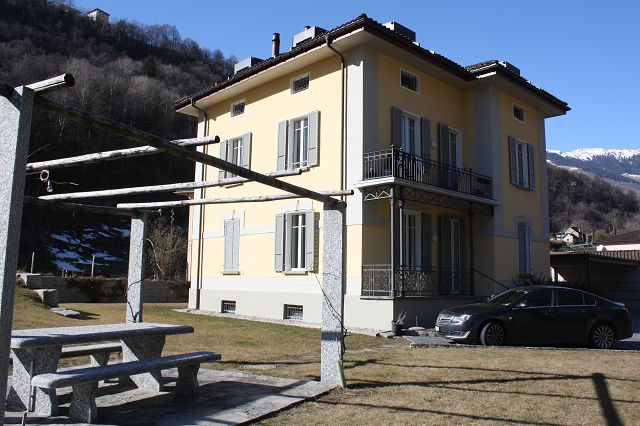 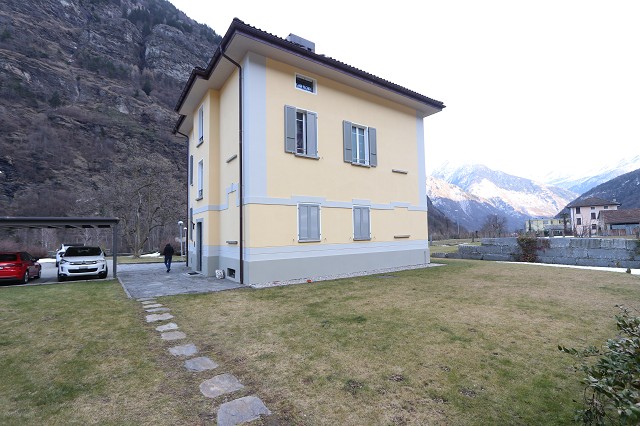 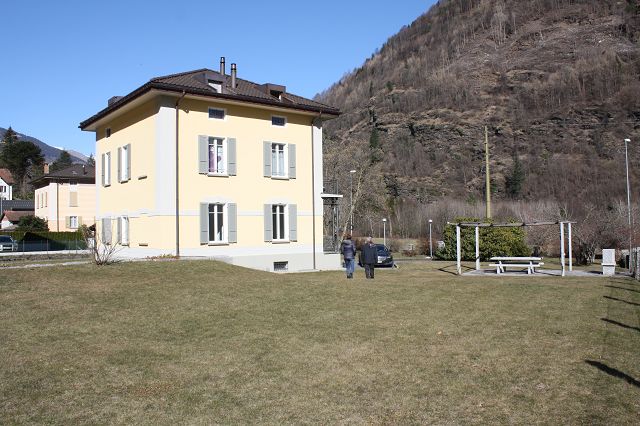 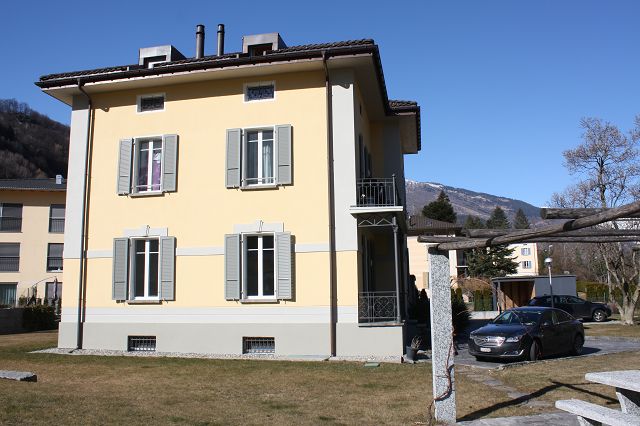 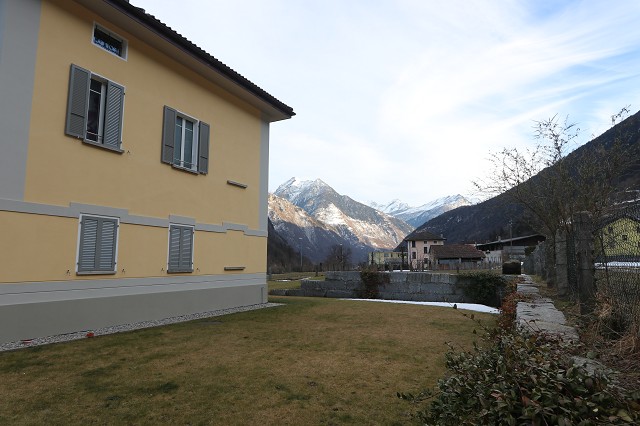       	            schöne Aussicht und Bauland                    bella vista e terreno edificabile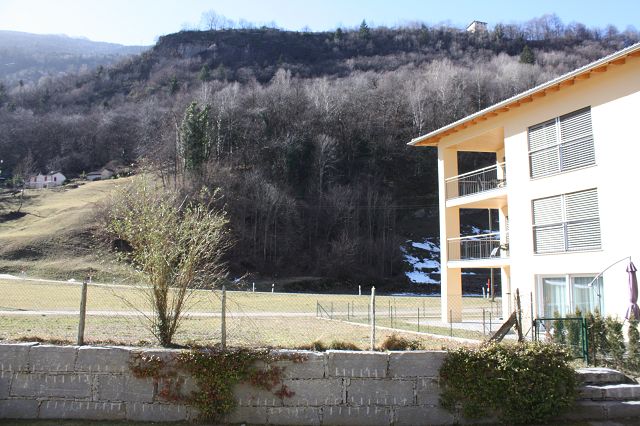 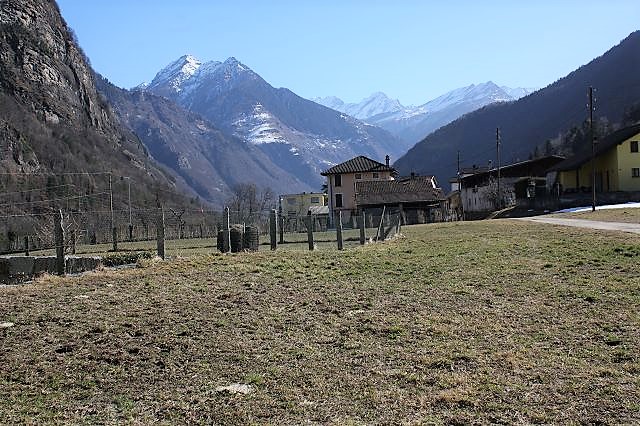 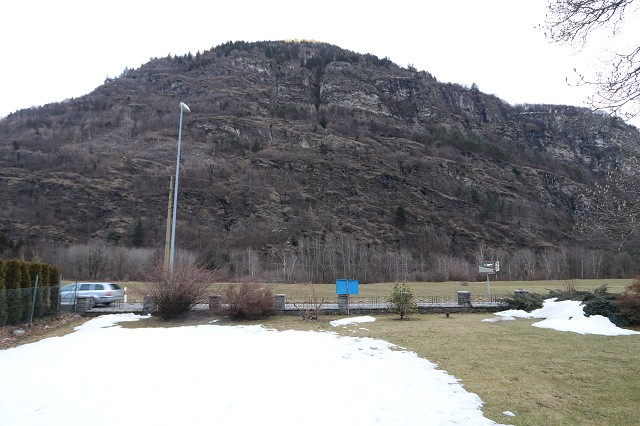 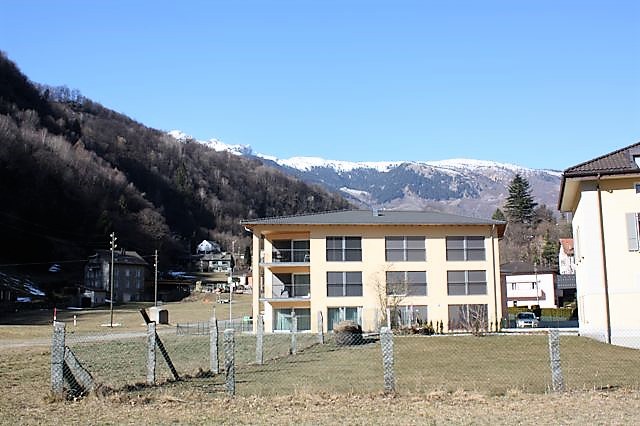                                        Zufahrt und Parkplätze        ingresso e parcheggi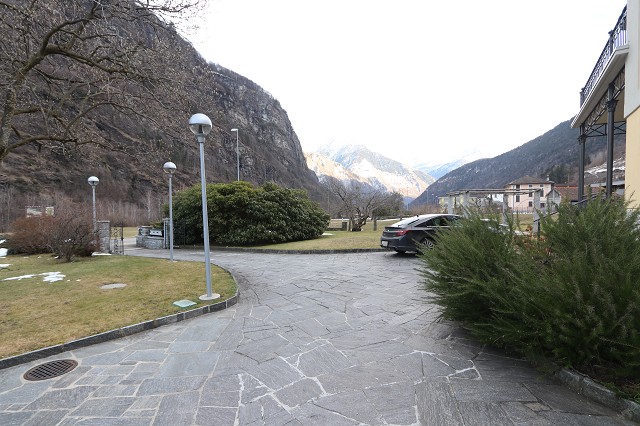 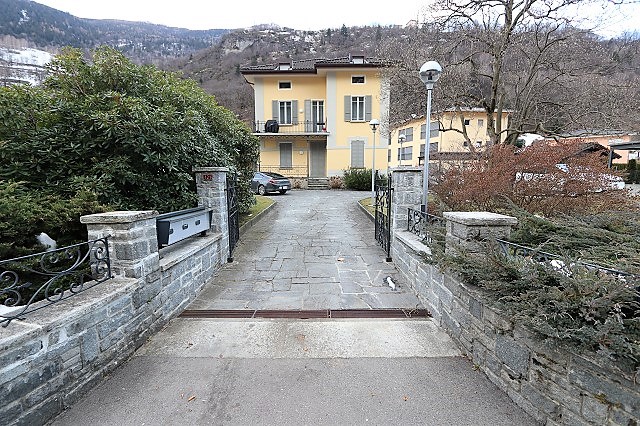 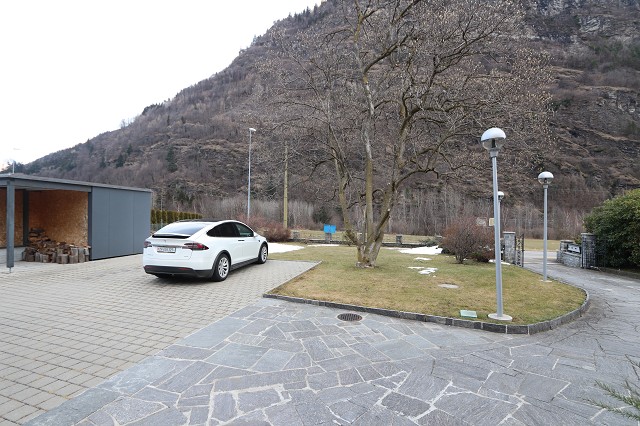 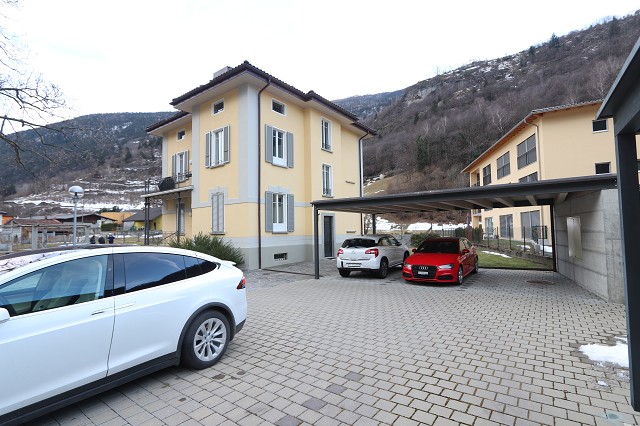 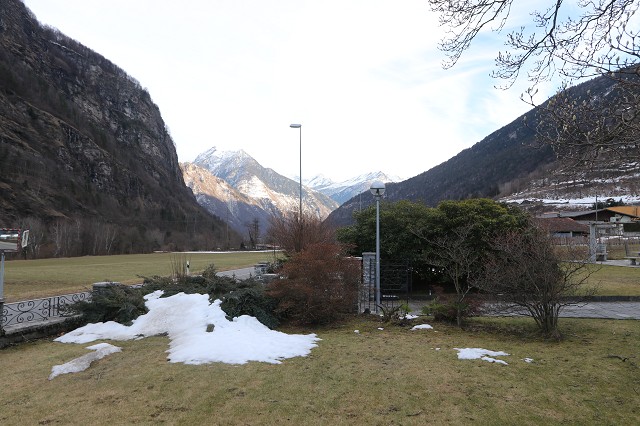 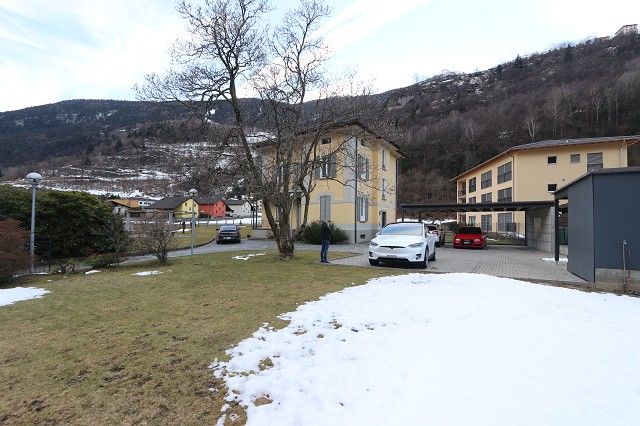 ¨¨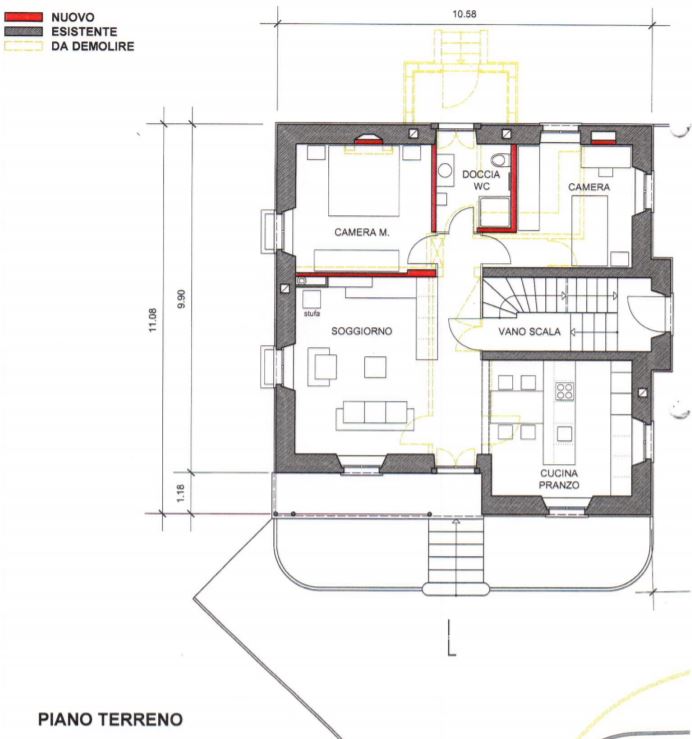 ¨¨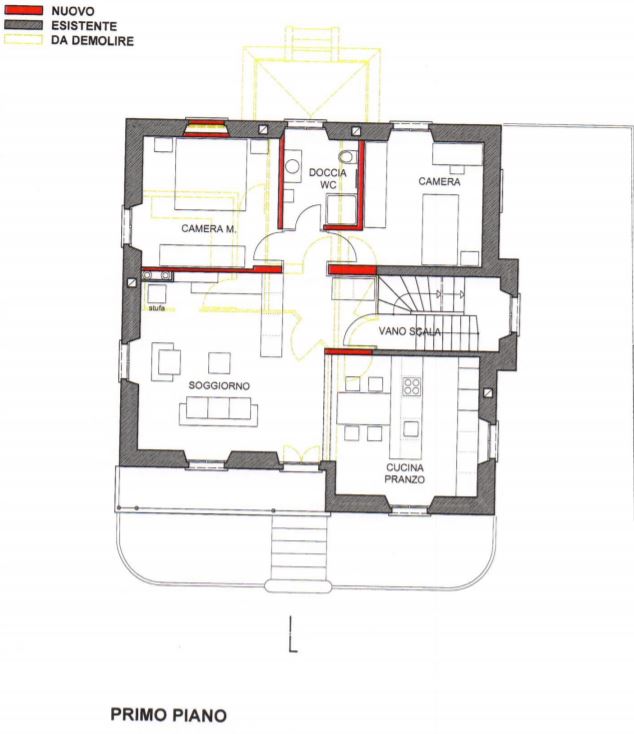 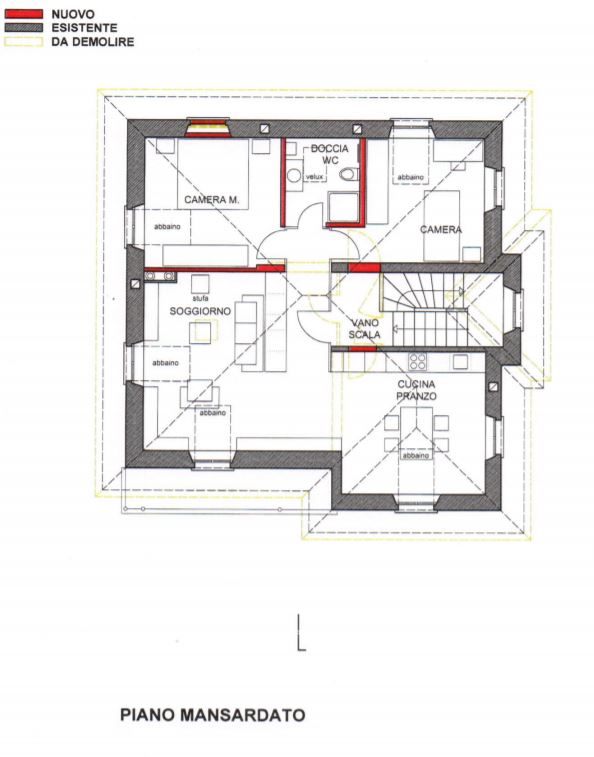 ¨¨¨¨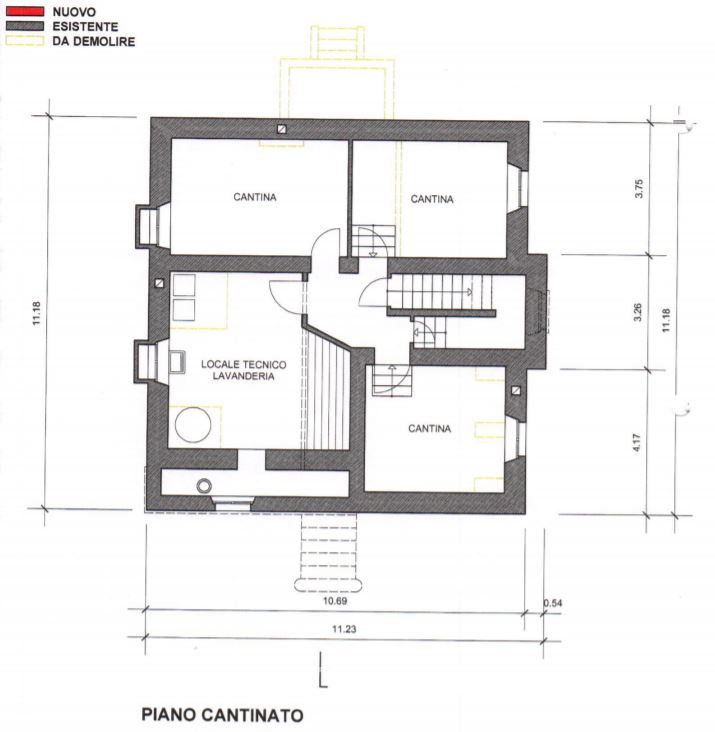 ¨¨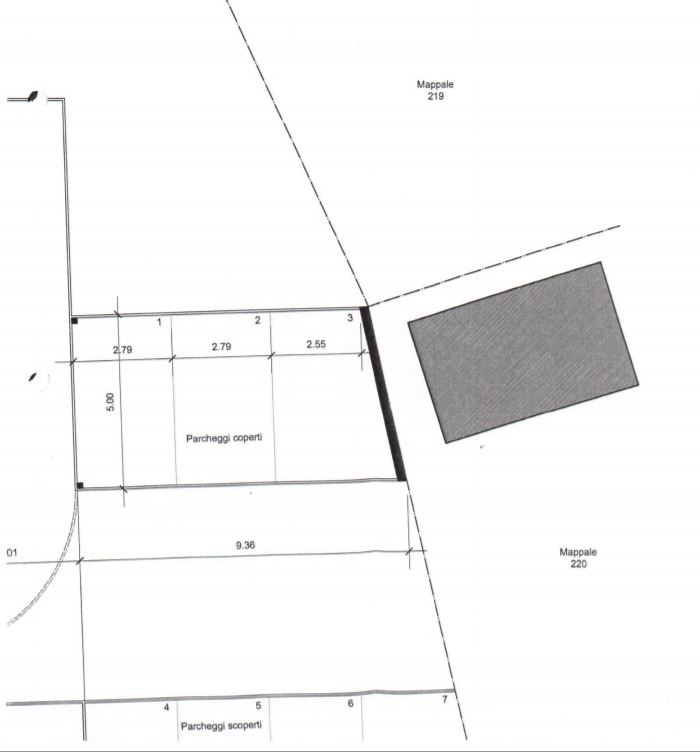 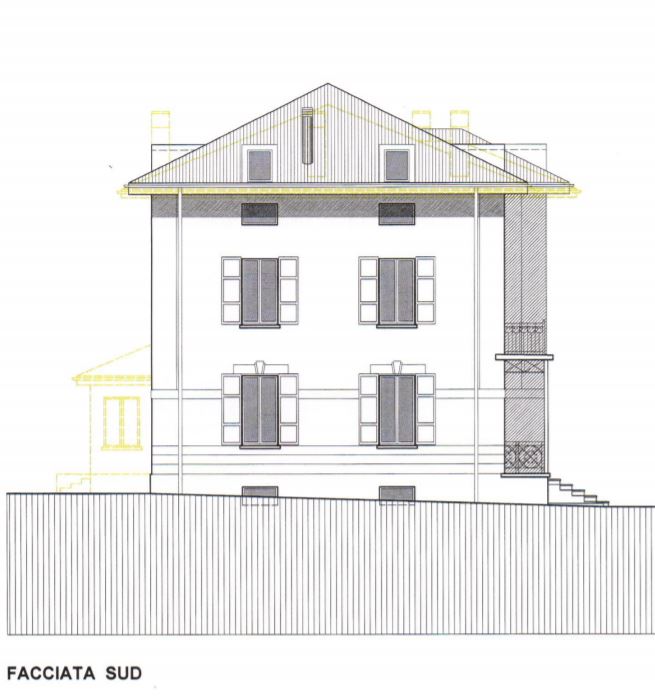 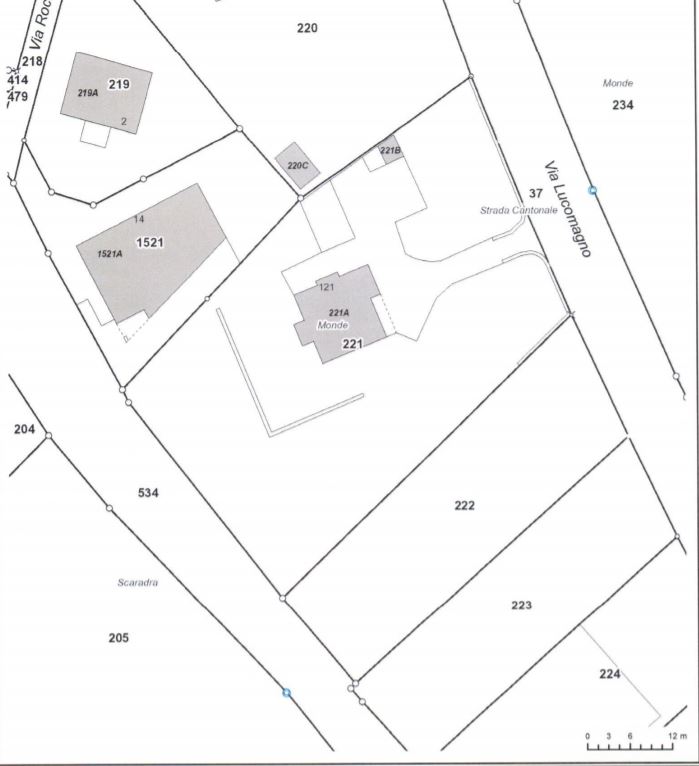 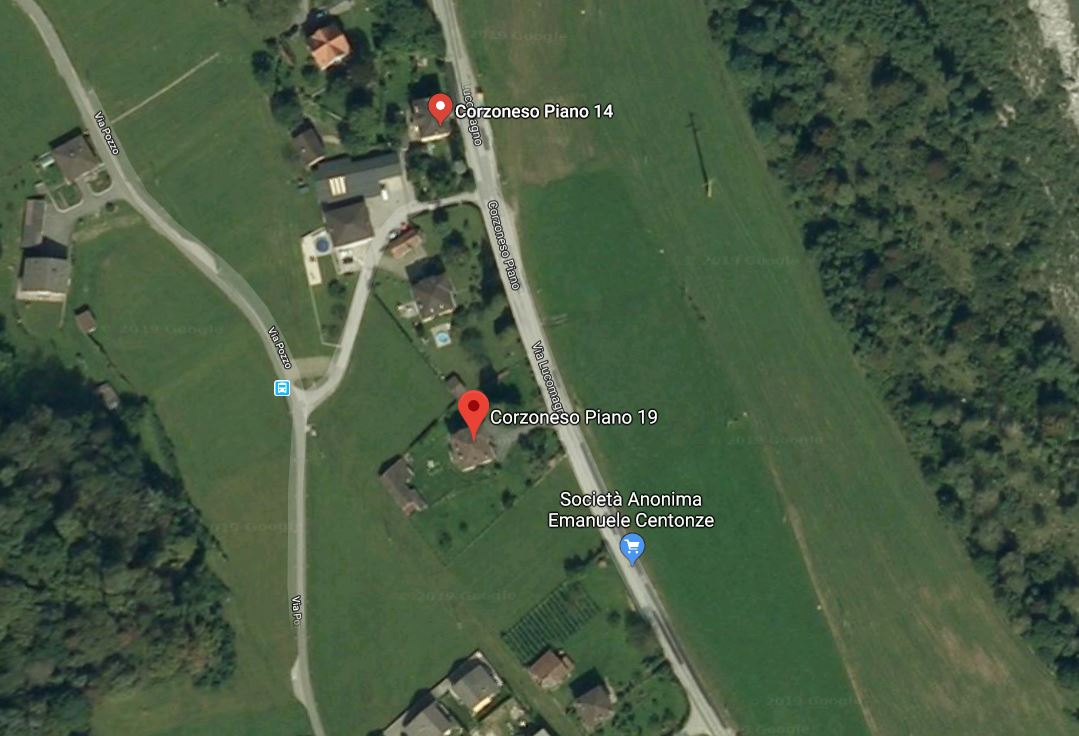 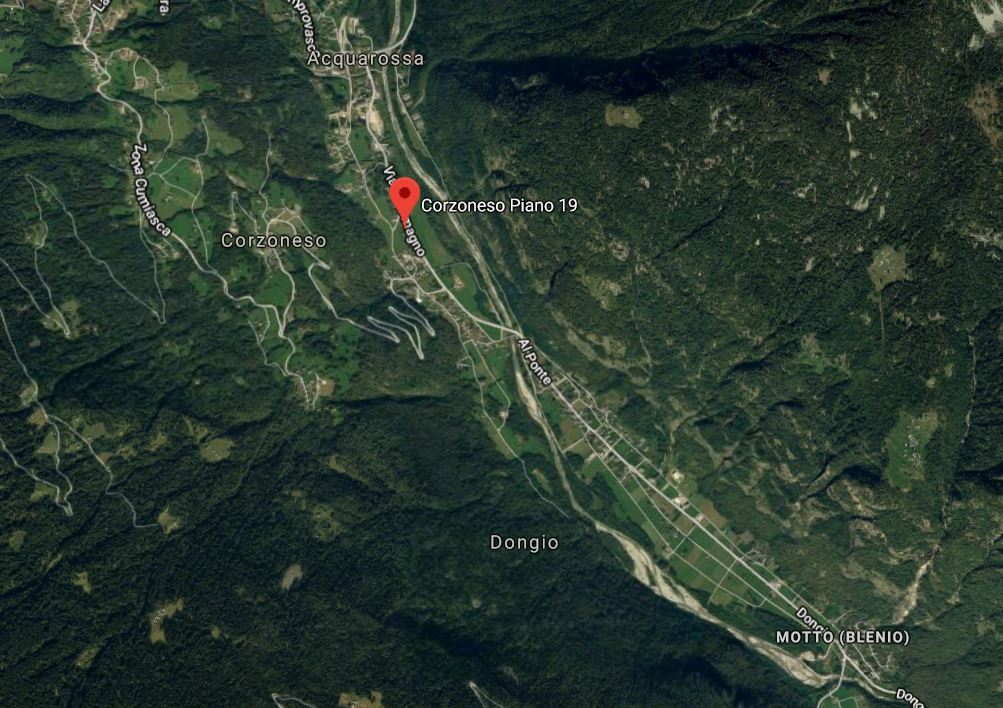   TICINO | AsconaTICINO |  Corzoneso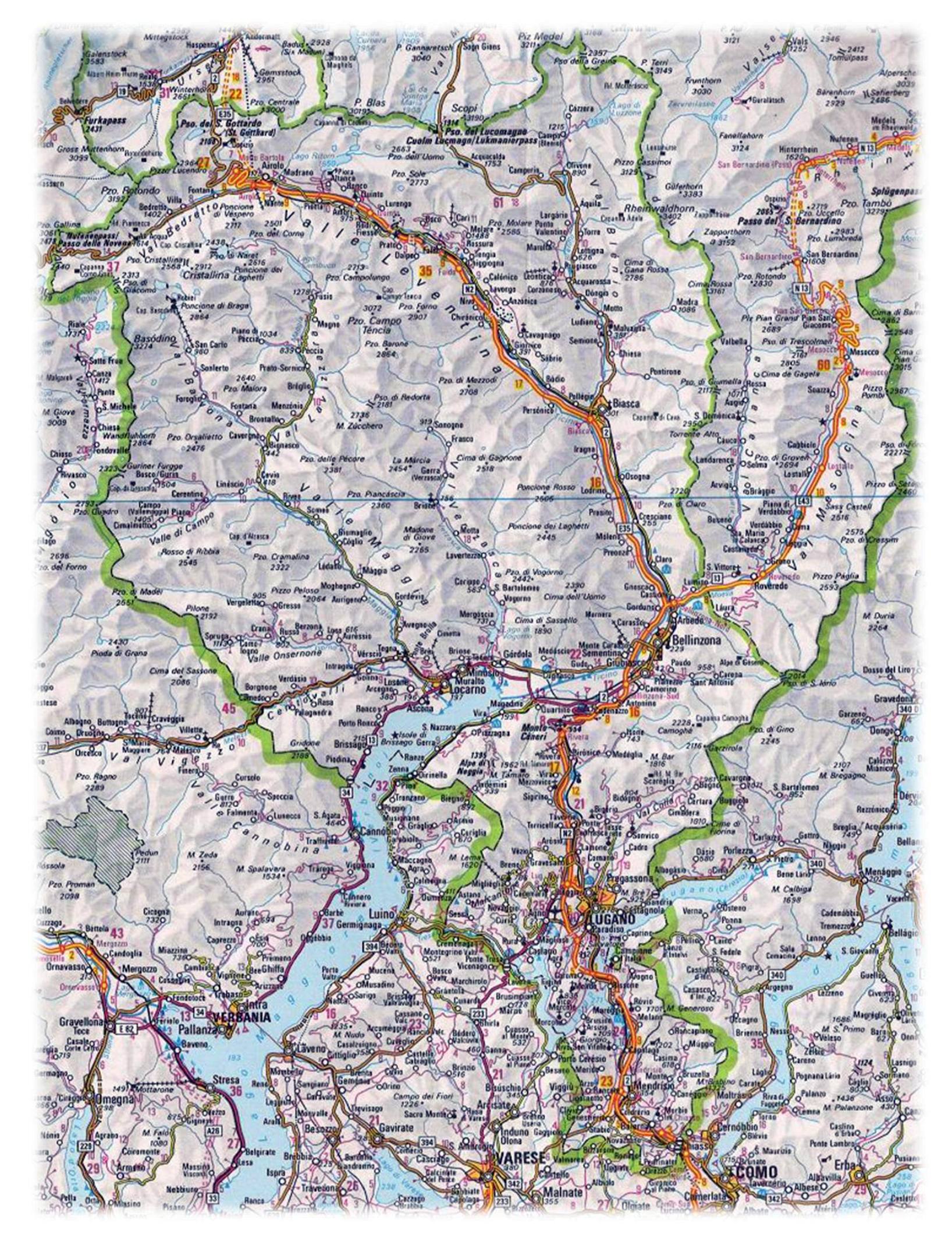 